INDICADOR DE INVERSIÓN ANUAL MARZO 2020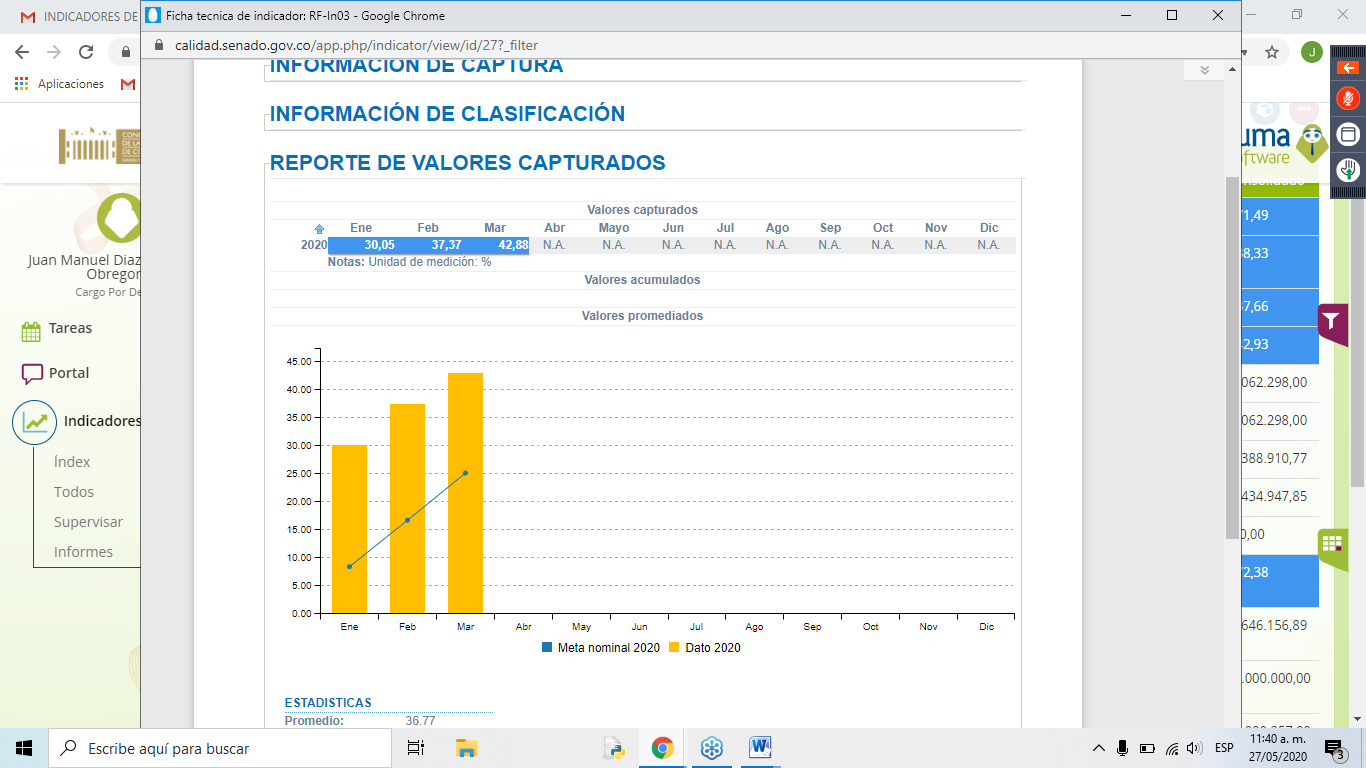 